EMIRATES FUTURE INTERNATIONAL ACADEMY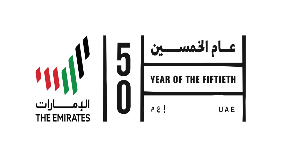 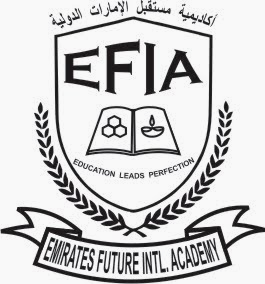 EFIA /CIR- 20/2022-23                                                                                                Date:03/06/2022Students’ Council Selection 2022-23Students of Grade X- XII who have been in EFIA for minimum 1 year are eligible to fill the nomination form for Student Council.Student Council posts applicable for grade XII(Boys/Girls):Student Council posts applicable for grade XI (Boys/Girls) :Student Council posts applicable for grade X (Boys/Girls) :Nomination forms to be submitted on or before 5th June 2022 (Sunday)Students should attach the required documents and credentials for reference.Parents approval stands mandatoryThe panel comprises of the Principal, Vice-Principal and Senior Leaders.There are three rounds in the selection process for the Core Council members.First Round (Screening):     Candidates’ Introduction and an Extempore speech on general topic.Second Round (Interview):     Personal interview with the Interview Panel.Note: After the second round, if more candidates are eligible, will be taken for the third round.  Third Round:      Election Results will be declared by the Principal.Click the below link for the Student Council Nomination Form:https://forms.gle/Y3aBzhiBSDEupFXCAprepared by											CCA Team										        PRINCIPALSL. NONAME OF THE POST1HEAD BOY/ GIRL2COUNCIL SECRETARY3CULTURAL SECRETARY4SPORTS SECRETARYSL. NONAME OF THE POST1DEPUTY HEAD BOY/ GIRL2HOUSE CAPTAIN – DIAMOND3HOUSE CAPTAIN – EMERALD4HOUSE CAPTAIN – RUBY5HOUSE CAPTAIN - SAPPHIRESL. NONAME OF THE POST1HOUSE VICE CAPTAIN – DIAMOND2HOUSE VICE CAPTAIN – EMERALD3HOUSE VICE CAPTAIN – RUBY4HOUSE VICE CAPTAIN - SAPPHIRE